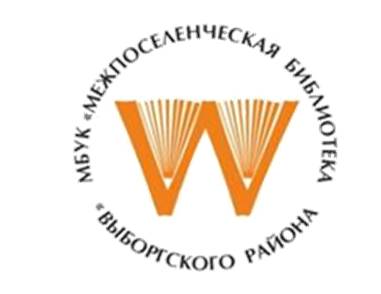 Паспорт Методического дня для молодых сотрудников библиотек поселений Выборгского районаДата проведения: 8 июня 2016 года, 11.00 – 14.00Место проведения: Библиотека на Рубежной,18Тема: Организация массовых мероприятий в Дни летних каникул»Присутствовали: 2 сотрудника- Перовская с/б-ка
- Гавриловская с/б-каПроведено:- Консультация Организация массового мероприятия для  детей: "КнигоЛето в Библиотеке"- Зав. Методико-библиографическим отделом  – Райкова Л.А.- Консультация по  проведению мероприятия и работе с мультимедийной презентацией  "Незнайка" Н. Носова- Методист МБО  - Макарова В.В.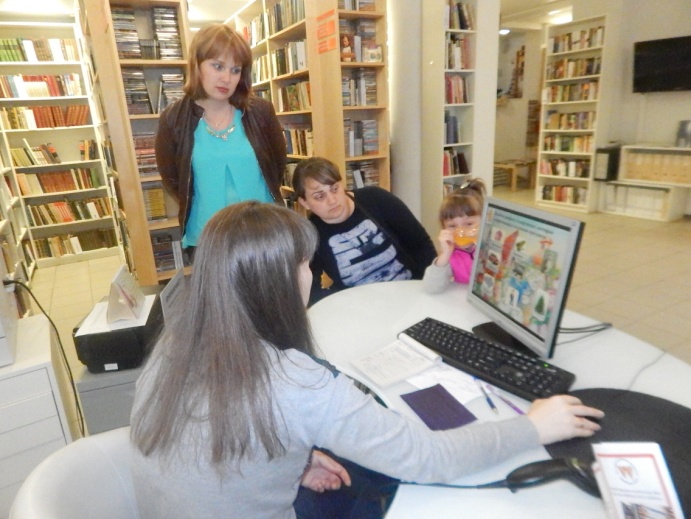 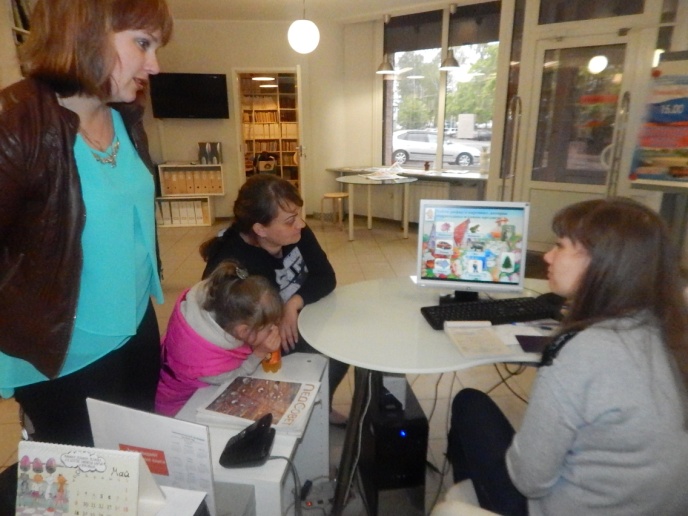 - Консультации по организации детских мероприятий в библиотеке в дни летних каникул (мероприятия "Собачьи РРР-старты", "Эти замурчательные коши", На неведомых дорожках – Бабая Яга в искусстве и литературе", Экологическая игра "Соседи по планете")- Библиограф МБО – Еременко О.Н.- Мастер – класс по организации детского мероприятия.- Библиограф МБО – Еременко О.Н.Сотрудники библиотек посетили детское интерактивное занятие по книгам Туве Янссон «Муми-тролль и его друзья» . (продвижение книги и чтения для  детей, попавших в трудную жизненную ситуацию - группы Приюта Центра Выборг и 1-й группы детей ЛОЛ СОШ № 8)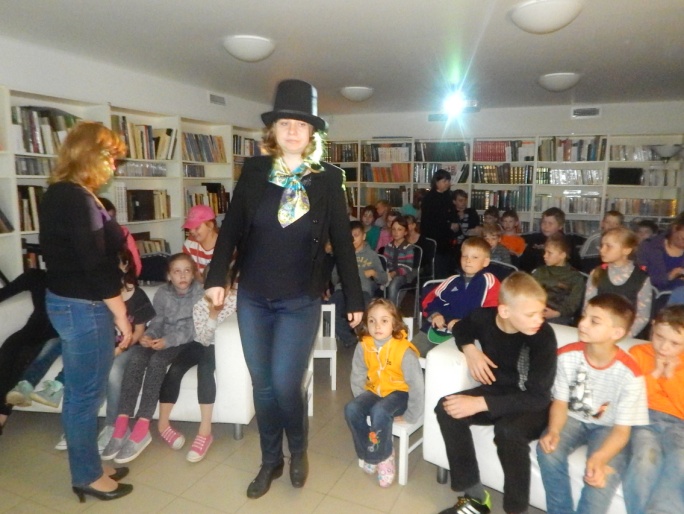 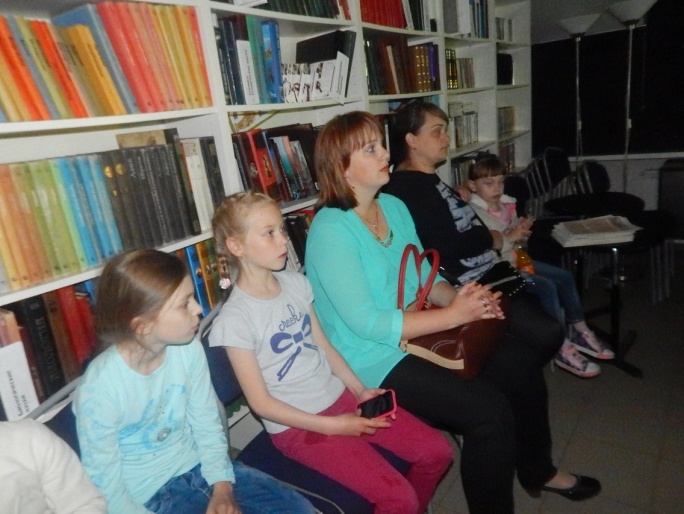 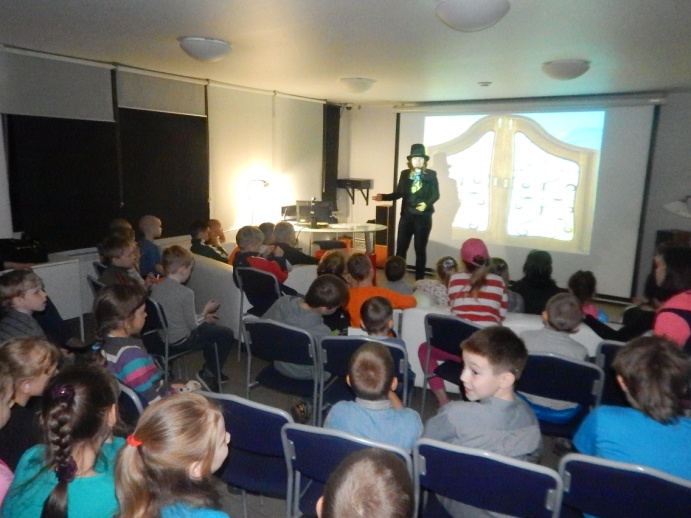 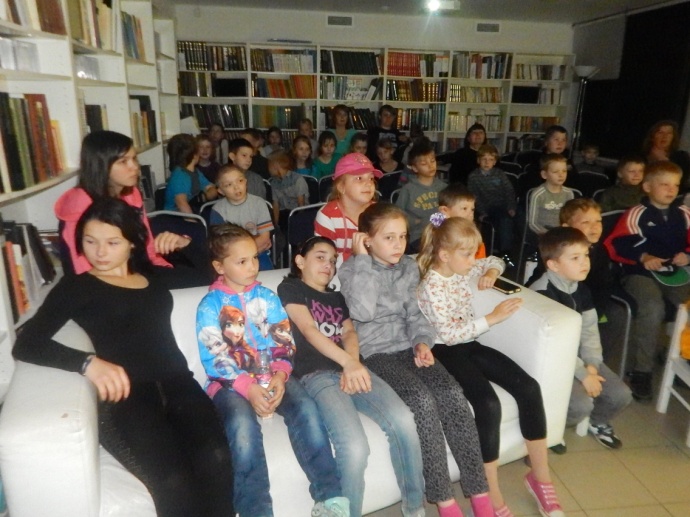 Зав. МБО _____________________________________________ Райкова Л.А.